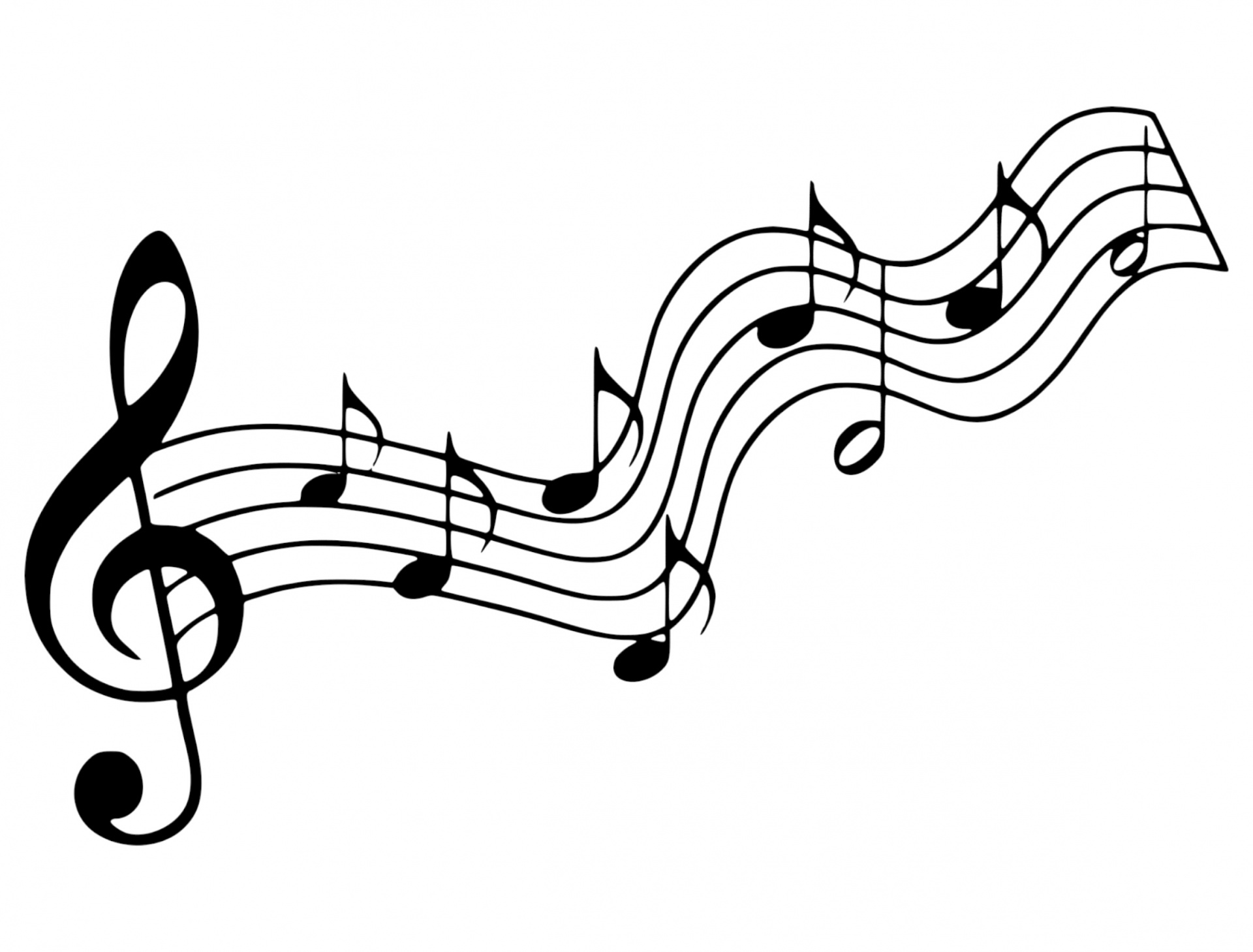 Christ the King FellowshipPresbyterian #loveApril 117, 2022 - 11 AM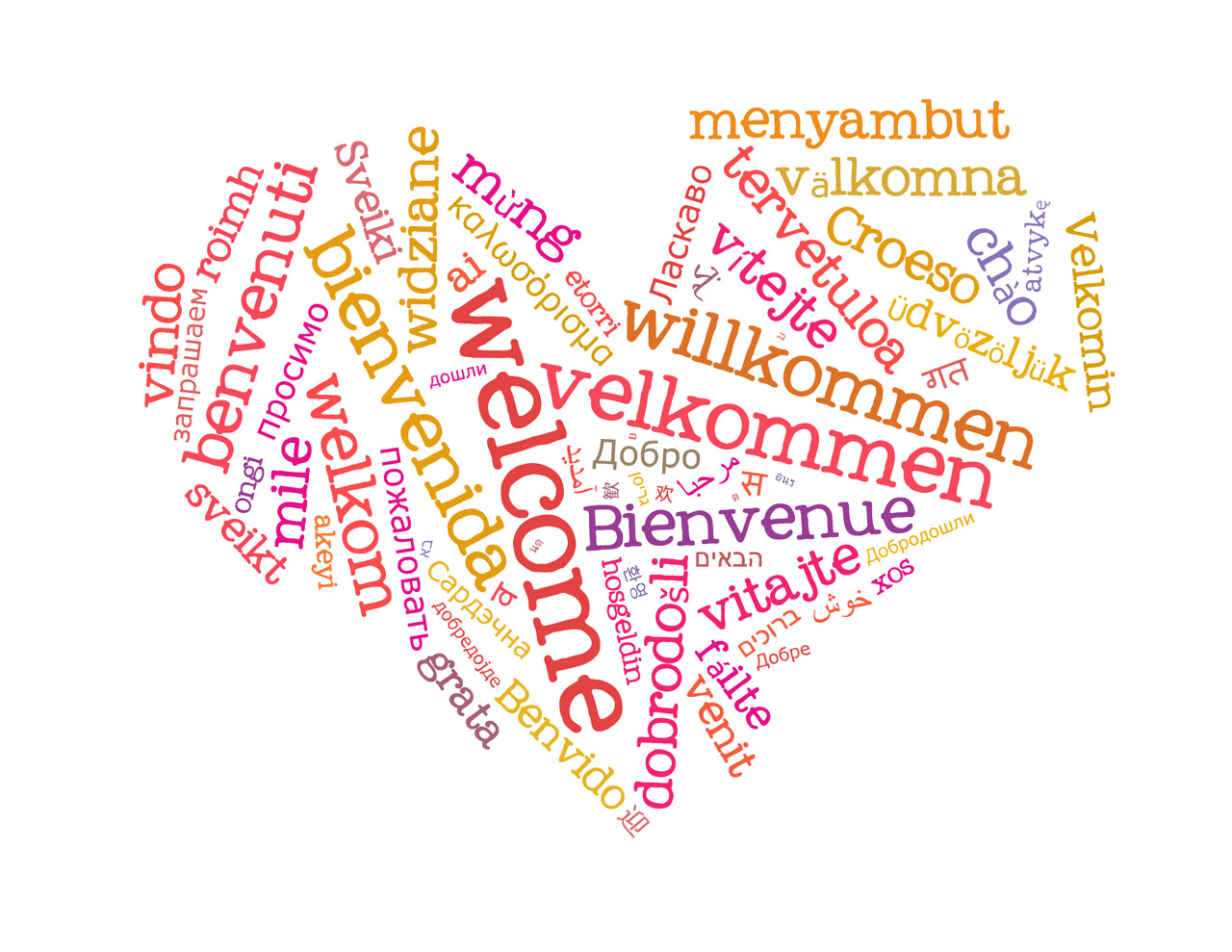 Prelude: Beneath the Cross of Jesus              arr. Dale Wood WELCOME*Music: Were You There?”  (Blue Hymnal) No. 102                        (soloists and join in the "Oh!")                                                       Call to Worship:  Christ is risen!                                   He is risen indeed! 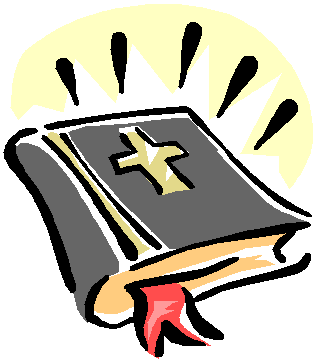   *Music: Praise, Praise, Praise the Lord Praise, praise, praise the Lord!  Praise God's holy name, Alleluia!     “Christ the Lord Is Risen Today”                                         (Blue Hymnal)  No. 113Confession: (Book of Common Worship): Almighty God, in raising Jesus from the grave You shattered the power of sin and death.  We confess that we often remain captive to doubt and fear, bound by the ways that lead to death...Forgive us, God of mercy.  Help us to trust Your power to change our lives and make us new, that we may know the joy of life abundant given in Jesus Christ, the risen Lord.   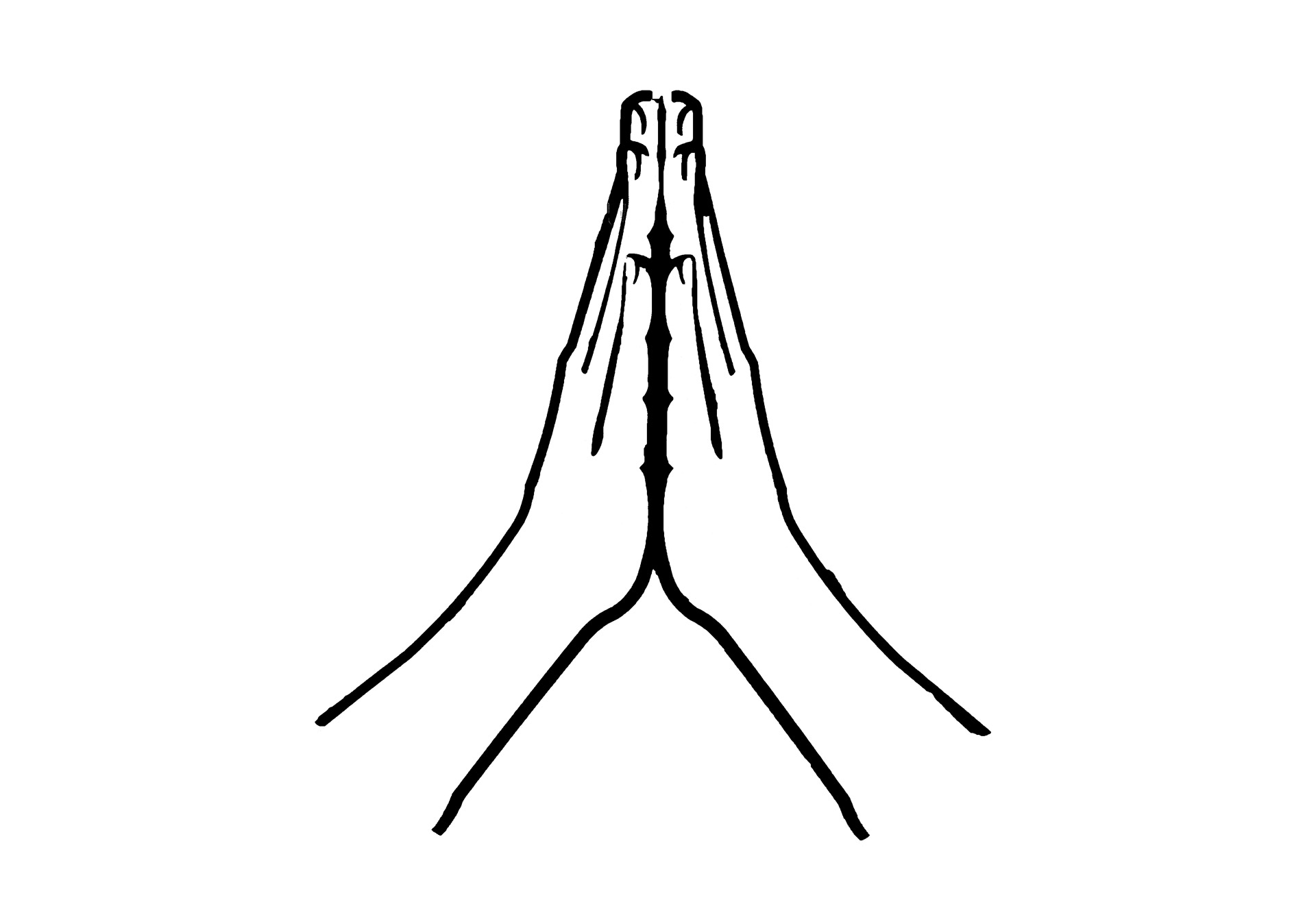 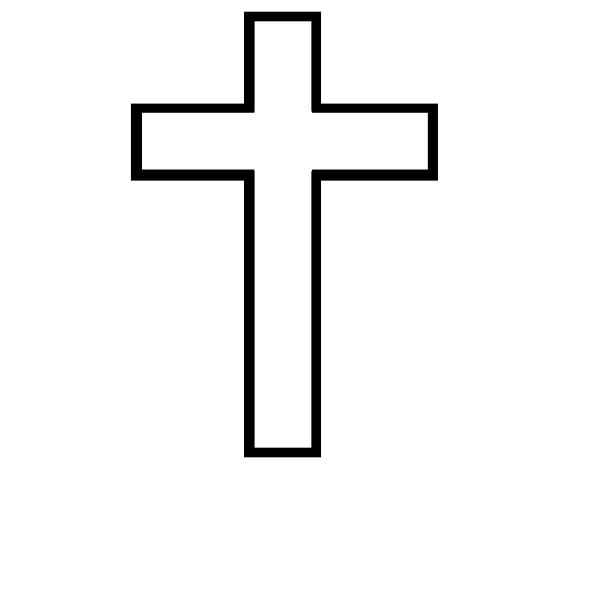     [silent prayer & reflection; let the Holy Spirit identify any sin that needs confessing - offer it to God & let it go]Assurance of Pardon & Gloria Patri                                                   (Blue No. 579) Glory be to the Father, and to the Son, and to the Holy Ghost.  As it was in the beginning, is now, and ever shall be, world without end. Amen. Amen“The Lord Liveth” (Cook)  I will call upon the Lord who is worthy to be praised
So shall I be saved from my enemies,
I will call upon the Lord who is worthy to be praised                           So shall I be saved from my enemies                           I will call upon the Lord.

                  The Lord liveth and blessed be the Rock
                  And let the God of my salvation be exalted
                  The Lord liveth and blessed be the Rock
                  And let the God of my salvation be exalted

      Choir Anthem: The Easter Song by Anne Herring  Scripture 1: Acts 10:34-43     (p. 1567) Scripture 2: Luke 24:1-12      (p. 1506)   Faith Engagement and Sermon   ” Christ Arose!”         (Red Praise)        No. 232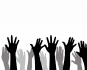 Prayers of the Pastor & the PeopleWith Praise & Thanksgiving              share briefly names & situations to lift to God in prayer -- we know God is more than able to hold all we offer & God knows the details!                    Lord in Your mercy...Hear our prayer!Blessing “Halle, Halle, Halle-lujah (X3) Hallelujah, Hal-le-lu-jah!”Postlude “ In The Cross of Christ I Glory”arr. John CartPrayer Concerns:		    Prayer person: Alex FarnonPrayer young person: Ava DeckerPrayer theme for young adults: faithAll medical professionals, emergency responders & those serving in hospitals, nursing homes & care facilities Military folks & family - the USA & all those in leadership S-VE School Board members, administrators, teachers & othersNorth Spencer Christian Academy Church FinancesEmpowering LivesBible Baptist Church of North SpencerAnnouncements/Reminders: A note about offering - all we have is a gift from God.  We are invited weekly (and honestly at all times)to respond to God & joyfully give some of what we’ve been trusted with.  For financial giving please place in an offering plate when arriving/leaving or mail to:  Danby Rd, Spencer NY 14883 -OR- PO Box 367, Spencer, NY. 14883Calendar Monday -- 3:30PM Session  Monday -- 6PM AA   Wednesday -- Men's Breakfast & Bible Study Wednesday -- 11AM Adult Study  Friday -- 11AM Women's Bible Study Sunday -- 11AM Worship & 10AM Adult Study